Час патриотизма «Мы чтим героев наших»                День Героев Отечества в России – памятная дата, которая отмечается в нашей стране ежегодно 9 декабря. В библиотеке прошел час патриотизма «Мы чтим героев наших». Ребята узнали об истории памятной даты, о том, кого чествует наша страна в этот день.          Библиотекари рассказали о генералиссимусе А. В. Суворове, генерал-фельдмаршале М. И. Кутузове, советском летчике, генерал-майоре авиации Анатолии Васильевиче Ляпидевском, ставшим участником операции по спасению экспедиции парохода «Челюскин» в 1934 году, один из семёрки первых Героев Советского Союза . Интересным был рассказ о героях-земляках Великой Отечественной войны, Арчакове П.И., Бельгине А.А., Короленко Г.Ф., и др. которые с оружием в руках, проявляли мужество и героизм, отстояли свободу и независимость нашей Родины.         Не менее  важным был рассказ о героях труда. Ребята услышали рассказ о трудовых заслугах  Ампилоговой Н.Д.. Хараман, Ю.Г. и др.         Завершил мероприятие обзор литературы, представленной на книжной выставке «Чествуем героев сегодня», который познакомил с книгами о героях Отечества разных эпох и различных по званию, которых объединяло одно – великая любовь к Родине и способность к её защите.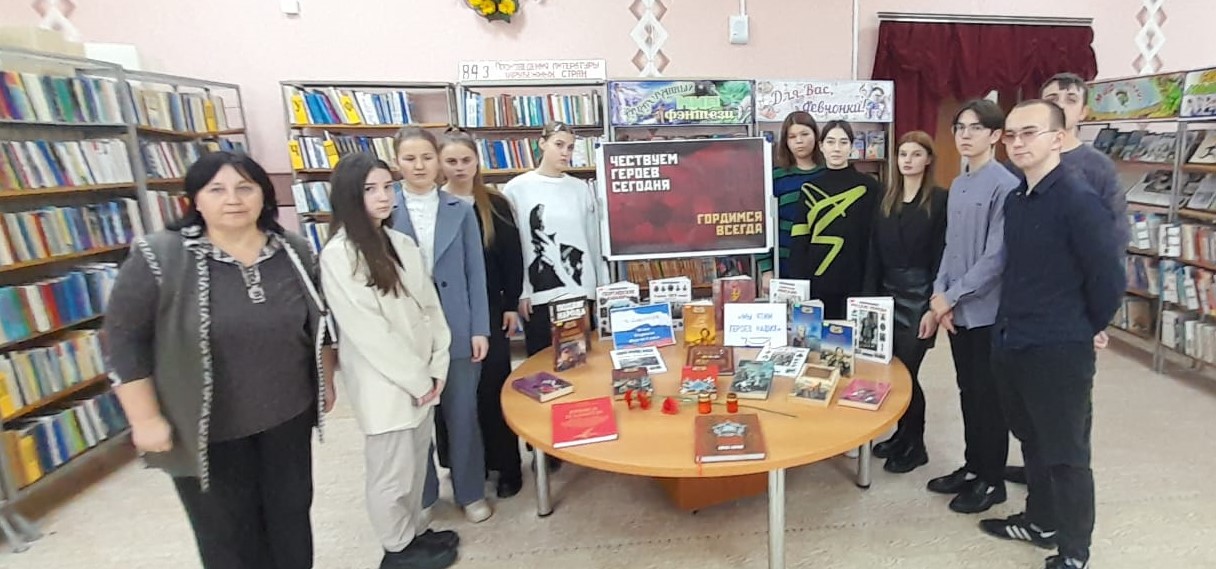 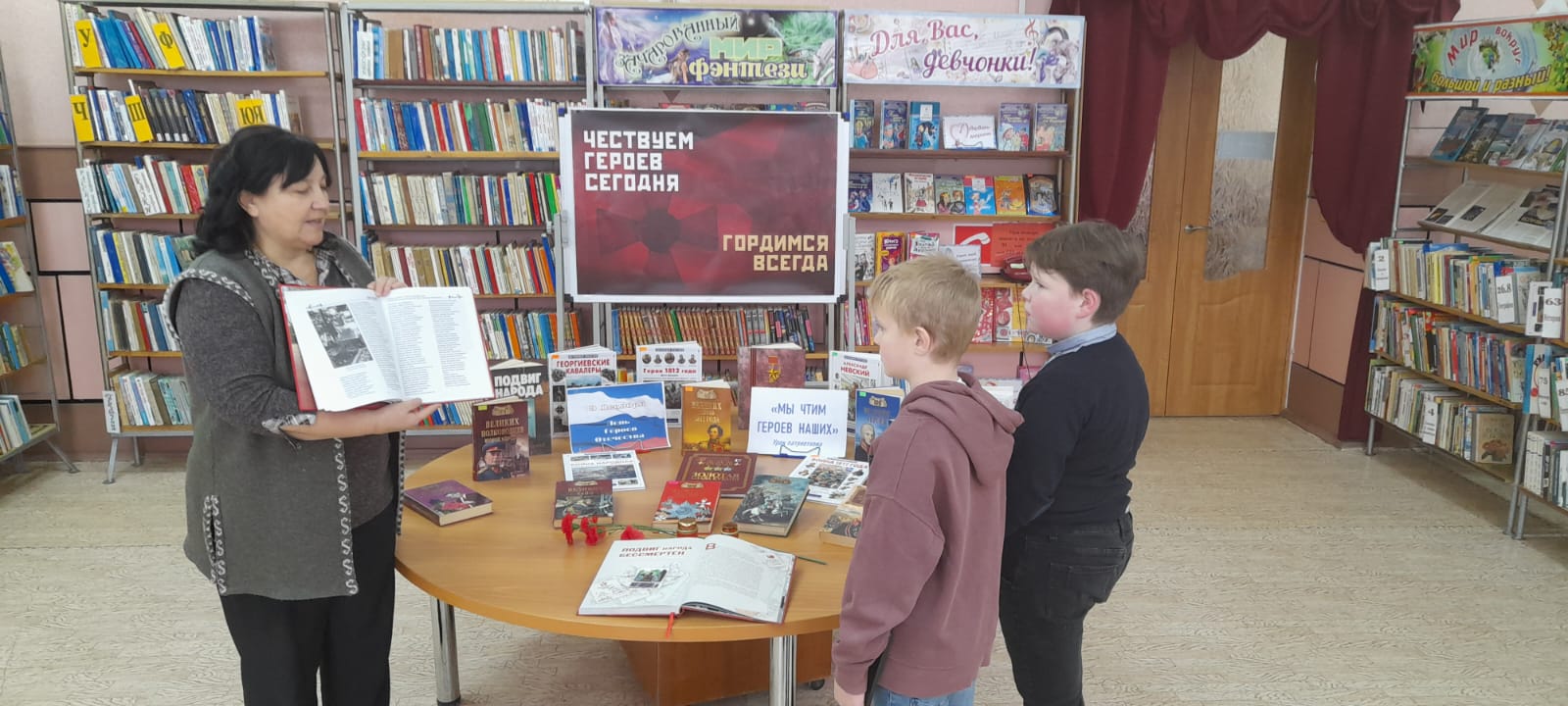 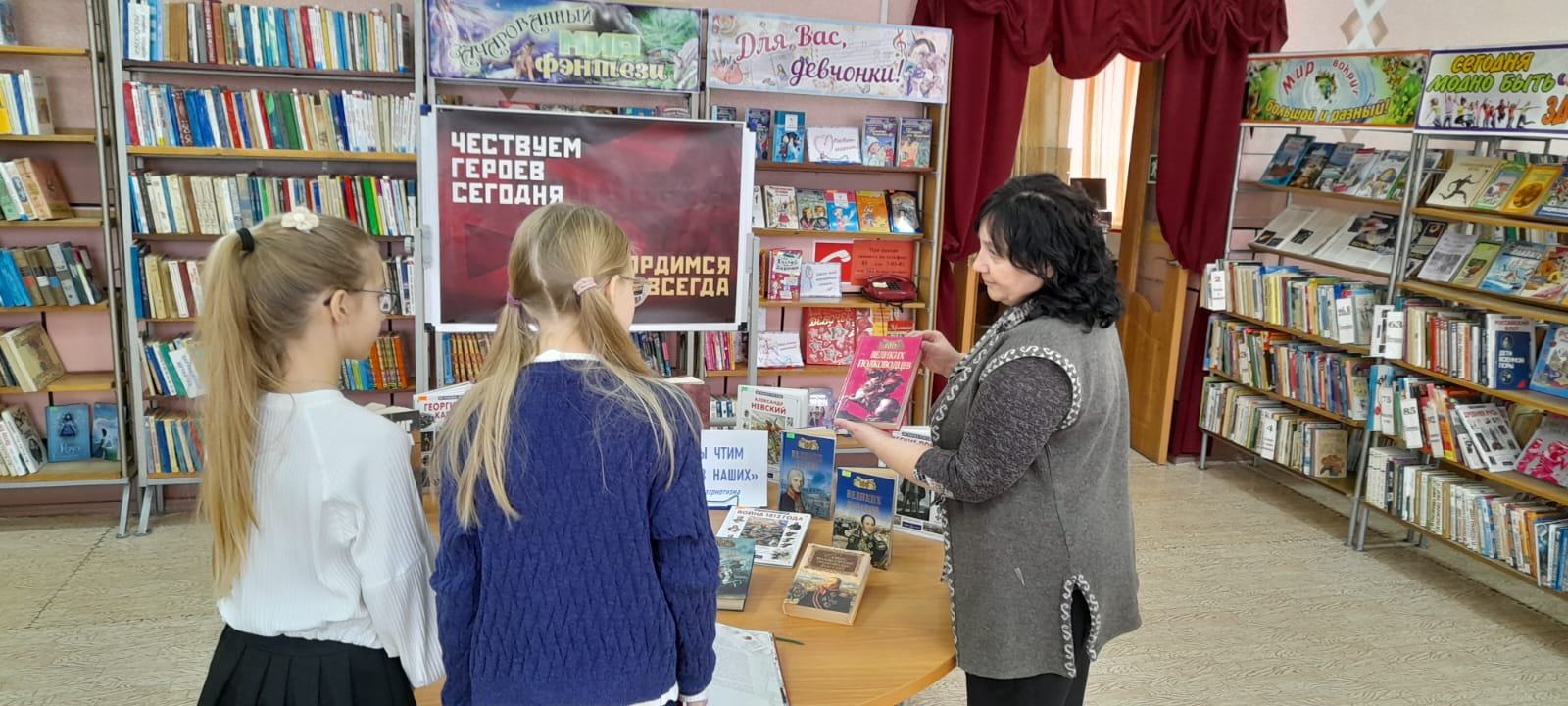 